Publicado en Madrid el 13/12/2018 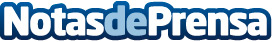 El evento de Final Fantasy XIV, Starlight Celebration, vuelve este mesLos jugadores pueden ir preparando sus cuerdas vocales ya que podrán regalar una canción desde el 17 de diciembre hasta final de mesDatos de contacto:Francisco Diaz637730114Nota de prensa publicada en: https://www.notasdeprensa.es/el-evento-de-final-fantasy-xiv-starlight Categorias: Telecomunicaciones Juegos http://www.notasdeprensa.es